AMER Email: amer.310151@2freemail.com Professional: senior Building Construction Engineering TechnologistManagement Nationality: Canadian Languages: Arabic /EnglishProfile: Certified Construction Engineering Technologist with a strong technical background; areas of strength include building construction, estimation, and geomatics, with more than 20 years experience.HIGHLIGHTS OF QUALIFICATIONSExperienced in construction environments including residential building projects and infrastructureProactive approach to problem solving; strong decision making skillsAble to read and interpret blueprintsStrong communications skills; able to work in multidisciplinary teamsExperienced in positions of responsibility; highly organized and focused on accuracy Safety oriented; maintains awareness of workplace hazardsComputer proficiency; MS Office applications, data entry, internet, email, etc.Geomatics Equipment:  GPS Levels, Theodolite, etc.  RELEVANT EMPLOYMENTAll in One Group.	                  2015	          Edmonton, Alberta, CanadaConstruction Technologist (Landscape, Construction Commercial and Residential)Liaising and working jointly with the design team (consulting engineers) to implement refinements.  Read and interpret landscape designs to install and maintain landscape environments and construction.  Perform specialist functions to construct and maintain landscape environments.Dealing skillfully with a diverse range of people including clients, architects, other engineering professionals, sub-contractors and members of the public; putting work out to tender, selecting a contractor and manager (mainly for larger projects), and leading cross-functional teams; making site visits; ensuring deadlines are met.Albmex Construction LTD (Landscaping and Exterior, Interior Stone)	 Edmonton, Alberta, Canada                                                       2011-Present                                                              Landscape DesignerOverseeing the design of a variety of projects, including urban regeneration schemes, pedestrian schemes, road or retail schemes, and maintaining the character of sites of natural beauty; conducting preliminary studies of the site (including contours, soil, ecology, buildings, roads); accurately preparing and presenting detailed plans and working drawings, including applications, construction details and specifications for the project using computer-aided design (CAD) packages or similar design software;Acoustic Solutions Edmonton                                                         2014Custom design and installation of noise control systems to control and reduce excessive noise by installing banners and baffles, as well as sound absorbing panels in all sizes and colors on ceilings and walls. Stantec Consultant Company                                                           2012Edmonton, ABSurvey TechnologistSet up, adjust and operate the equipment (GPS) used at surveying job sites. Measure, record and calculate data based on readings from those instruments. Lie out and recover markings, stakes and other such signifiers at work locations. Help create drawings and computer images of the locations assigned to. May also assist in directing other members of surveying teamsSurvey Technologist 	2008-2009Nile Company, EgyptResponsible for working with team of survey technologists to widen a 3km portion of an existing highwayPerformed calculations and filed layouts, operated GPS and levelProject Manager – Building Construction	 2003-2006Contract Project Work, IraqResponsible for managing and monitoring construction process for construction building projects .Participated in estimation and bidding process; extensive work with estimation of materialsReceived building plans from engineers, read blueprints and arranged for trades people (concrete, foundation, steel, carpentry, plumbing, sheet metal, etc.) and materials in order to complete project on timeProject work included residential housing complex for university instructors, residential housing units, mosques and institutional buildings Infrastructure Technician / Supervisor 	1988-1988Government Infrastructure Department, IraqCompleted a variety of duties including soil and structural steel testing for construction projects, managing and supervising ongoing and maintenance to damn, and managing water and sewage projects EDUCATIONNAIT  -Northern Alberta Institute of Technology (Edmonton, AB, Canada)(Road130 Asphalt Technology)                                                          2016(180-Road Surveying Course)                                                             2015(Construction Engineering Technology Diploma)                           2014Canadian Construction Association Gold SealIntroductory Survey Operations Certificate  	                      2009Egyptian Survey AuthorityCompleted practicum which included surveying highwaysCivil Building Construction Diploma                                       1988Ministry of Higher Education and Scientific Research, IraqVOLUNTEER EXPERIENCEConstruction Volunteer 	May 2010-PresentHabitat for Humanity, Edmonton, AB Construction Building Management Volunteer                             2011-PresentMAC (Muslim Association in Canada)  Edmonton, ABCERTIFICATESConstruction Safety Training System (CSTS-09)                                          Aug.2012                                Alberta Construction Safety AssociationStandard First Aid – Level C CPR and AED	Feb 2011St. John Ambulance, Edmonton, ABH2S Alive                                                                                                         Nov 2013ReferencesAvailable when needed .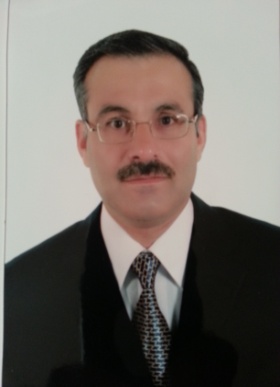 